Publicado en  el 29/06/2016 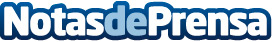 El Ciclo conmemorativo murciano del IV centenario de la muerte de Shakespeare y Cervantes cuenta con la soprano Paloma Gallego y el músico Andrés Alberto GómezEl claustro del Palacio de San Esteban recibe a la soprano Paloma Gallego y al músico Andrés Alberto Gómez en el ciclo de música antigua.  Es el segundo concierto organizado como homenaje a Cervantes y a Shakespeare, que continuará en el mes de septiembreDatos de contacto:Nota de prensa publicada en: https://www.notasdeprensa.es/el-ciclo-conmemorativo-murciano-del-iv Categorias: Artes Visuales Artes Escénicas Historia Literatura Murcia http://www.notasdeprensa.es